Dyddiad:  13 Medi 2016AT:	Comisiynydd yr Heddlu a Throseddu, y Prif Gwnstabl ac Aelodau o’r Cyd-bwyllgor Archwilio                   (Mr G Evans, Mr A Kenwright, Mrs A Williams, Mr M MacDonald)Copi at:	Mrs J Woods, Prif Swyddog AriannolCymdeithas Prif Swyddogion yr Heddlu ac Uwch Swyddogion /Staff 		Cynrychiolwyr o TIAA a Swyddfa Archwilio Cymru		Y Wasg a LlyfrgelloeddAnnwyl Syr/Fadam,Cynhelir cyfarfod o’r Cyd-bwyllgor Archwilio ar ddydd Mawrth 20 Medi2016 am 10:00 yn Ystafell SCC002 o’r Ganolfan Gydlynu Strategol, Pencadlys yr Heddlu, Llangynnwr, Caerfyrddin er mwyn trafod y materion ar yr agenda sydd ynghlwm. Mae hawl gan aelodau o’r Wasg a’r Cyhoedd fynychu’r cyfarfod hwn.  Noder y bydd sesiwn ar Lywodraethu’n cael ei gynnal ar ddiwedd y cyfarfod. Yr eiddoch yn gywir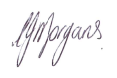 Mrs Carys F MorgansPennaeth StaffAmg.A  G  E  N  D  AYmddiheuriadau am absenoldebDatgan buddiannauCadarnhau cofnodion y cyfarfod a gynhaliwyd ar 21 Mehefin 2016 4.	 Materion yn codiMaterion i’w trafod:5.	Derbyn y Llythyr Sylwadau drafft ar gyfer 2015-16	a)  Comisiynydd yr Heddlu a Throseddu 	b)  Y Prif Gwnstabl 6.	Derbyn ymateb rheolwyr i’r ymholiadau archwilio ar drefniadau ar gyfer atal a datrys twyll 7.	Ystyried archwiliad Swyddfa Archwilio Cymru o Ddatganiadau Ariannol 2015-168.	Ystyried y Datganiad o Gyfrifon drafft ar gyfer 2015-16 Y Flwyddyn Ariannol 2016/179.	Ystyried adroddiad cynnydd yr Archwilwyr Mewnol 10.	Ystyried yr adroddiadau canlynol gan yr Archwilwyr Mewnol: 	a)	Diogelwch TGCh – Sicrwydd Datab) 	Rheoli oriau hyblyg AD 	c)	 Trefniadau Gwrthdwyll Cyflogres	ch)	 Y Swyddfa Gwasanaeth Cyhoeddus 		d)	 Rheoli Adnoddau Dyletswydd 	dd)	 Ailhyfforddi Gyrwyr 	e)	 Trefniadau Hawliadau Teithio a Threuliau Electronig11.	Derbyn adroddiad ynghylch Rheoli’r Trysorlys	Atodiadau A, B a C (Mae Atodiad A yn gyfyngedig)12.	Derbyn diweddariad ynghylch gweithgarwch AHEM 13.	Derbyn cofnodion cyfarfod y Grŵp Llywodraethu Corfforaethol a gynhaliwyd ar 6 Medi 2016. 14.  Trafod hyfforddiant ar gyfer y Cyd-bwyllgor Archwilio 15.  Unrhyw fusnes:		- Dyddiadau cyfarfodydd 2016 